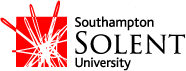 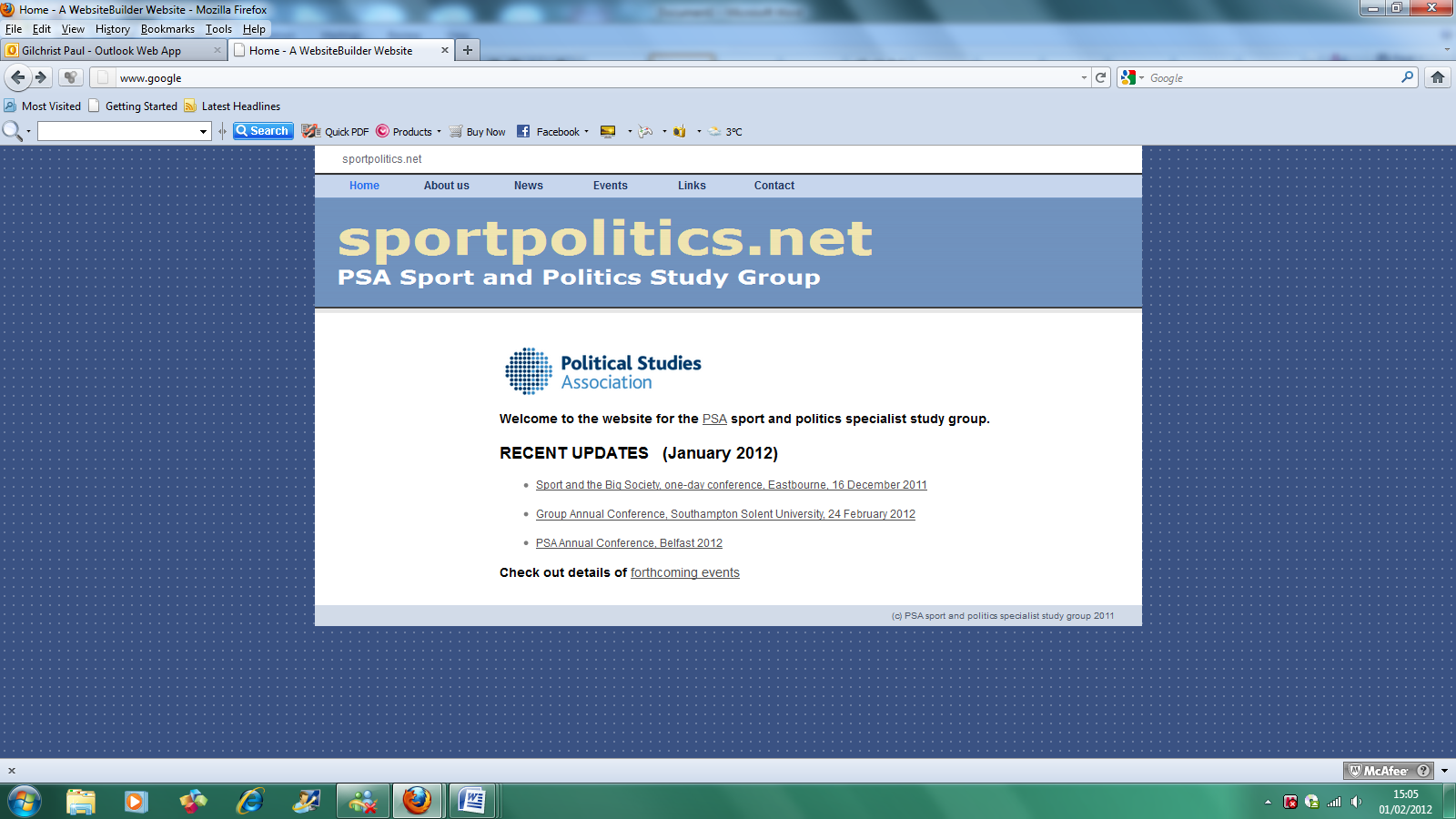 PSA Sport and Politics Group 6th Annual ConferenceSport politics, identity and the media24 February 2012Solent Lecture Theatre 1, James Matthews Building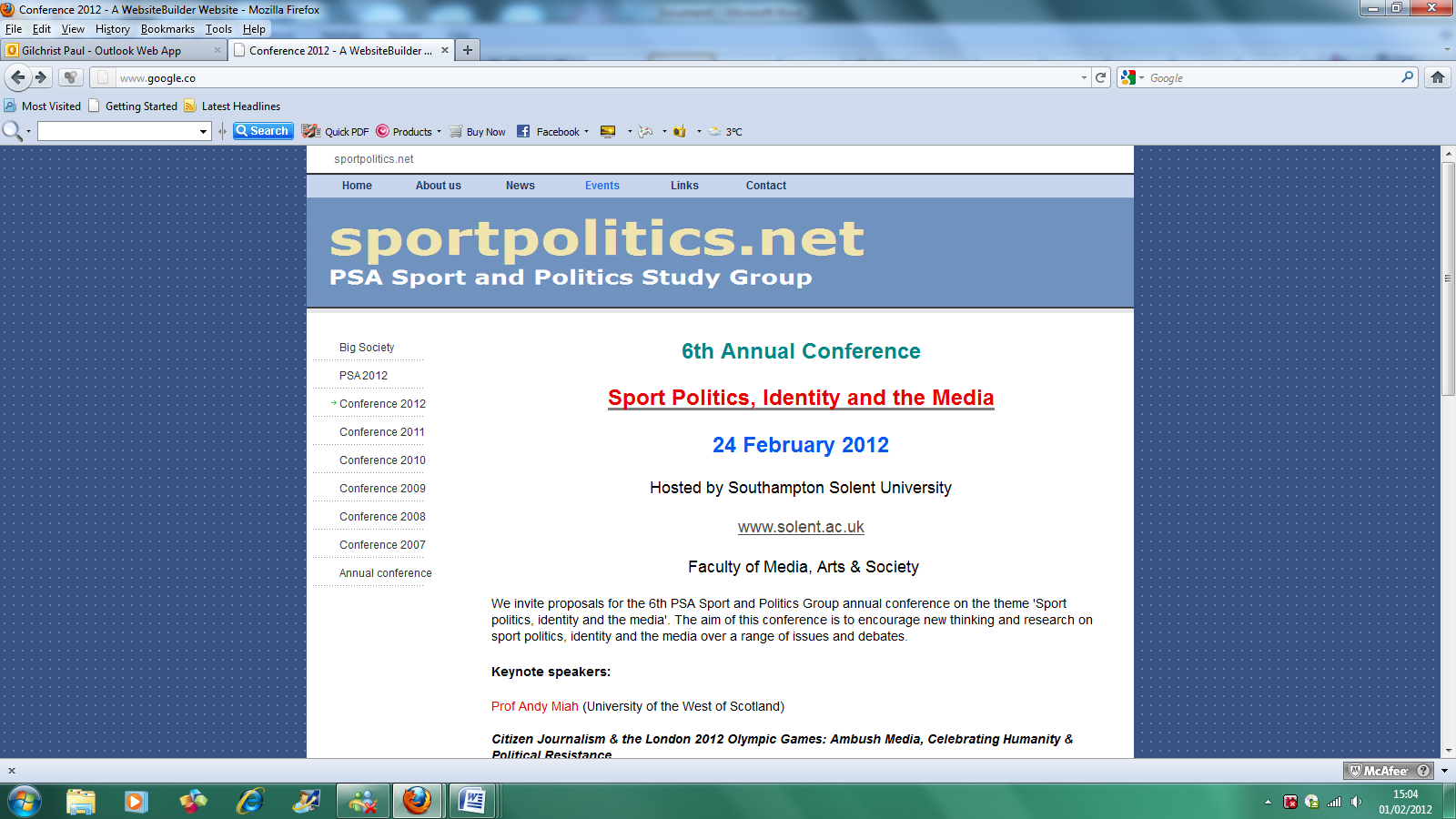 08.00Group AGM PSA members only08.30Registration09.00Panel 1Sport and Social identityChair: Dr Jim O’BrienAn (extra)ordinary Joe: identity politics, media narratives and the noble artDr John Harris (Glasgow Caledonian University)Head trauma and changing masculine narratives in the NFLProf Eric Anderson (University of Winchester)Sporting autobiographies, embodiment and identity formation: a resource for narrative inquiryDr Carly Stewart (Cardiff Metropolitan University) and Andrew Sparkes (Liverpool John Moores University)10.30Keynote 1Chair: Dr Paul GilchristThe sexual politics of boxing: affect and sensationProf Kath Woodward (Open University)11.15Tea/coffee11.30Panel 2Media and representationChair: Steve Menary‘Taking the wind out of her sails’: gendered media coverage of Ellen MacArthur’s world recordRachael Bullingham (University of Winchester)Blazing saddles in Beijing: newspaper representations of the Team GB Olympic Track Cycling TeamDr Jason Tuck (University of Winchester)12.30Lunch13.15Keynote 2Chair: Dr Russell HoldenCitizen journalism & the London 2012 Olympic Games: ambush media, celebrating humanity & political resistanceProf Andy Miah (University of the West of Scotland)14.00Panel 3Olympic politicsChair: Dr Andy AdamsMega-events and mobility: experiences of labor-related migration in producing Olympic GamesDr Thomas Carter (University of Brighton)The London 2012 Olympic and Paralympic Games and the politics of environmental sustainability at the local level: an interpretationSadie Hollins (UCLAN)Occupying the Olympic Games: the use of social media to subvert the course of justiceJennifer Jones (University of the West of Scotland)15.30Tea/coffee15.45Panel 4Football, identity and the mediaChair: Dr Russell HoldenSocial media, sport and football supporter protests: ‘tweeting’ against the enemyDr Peter Millward (Durham University)Transnational football fans and social media: the case of BeşiktaşJohn McManus (Green Templeton College, Oxford)El classico and the demise of tradition in Spanish Club Football; Perspectives on shifting cultural identitiesDr Jim O’Brien (Southampton Solent)Researching football supporters’ identification in EuropeDr David Ranc (Eccsa)17.15Closing remarks